Hope landing, inc.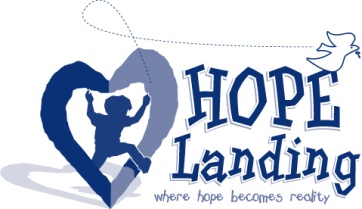 Employment Application Applicant InformationApplicant InformationApplicant InformationApplicant InformationApplicant InformationApplicant InformationApplicant InformationApplicant InformationApplicant InformationApplicant InformationApplicant InformationApplicant InformationApplicant InformationApplicant InformationApplicant InformationApplicant InformationApplicant InformationApplicant InformationApplicant InformationApplicant InformationApplicant InformationApplicant InformationApplicant InformationApplicant InformationApplicant InformationApplicant InformationApplicant InformationLast NameLast NameLast NameFirstM.I.M.I.DateDateStreet AddressStreet AddressStreet AddressStreet AddressApartment/Unit #Apartment/Unit #Apartment/Unit #Apartment/Unit #CityStateZIPPhoneE-mail AddressE-mail AddressE-mail AddressDate AvailableDate AvailableDate AvailableDate AvailableSocial Security No.Social Security No.Social Security No.Desired SalaryDesired SalaryDesired SalaryDesired PositionDesired PositionDesired PositionDesired PositionDesired PositionDesired PositionAre you a citizen of the United States?Are you a citizen of the United States?Are you a citizen of the United States?Are you a citizen of the United States?Are you a citizen of the United States?Are you a citizen of the United States?Are you a citizen of the United States?Are you a citizen of the United States?Are you a citizen of the United States?YES  YES  NO  NO  If no, are you authorized to work in the U.S.?If no, are you authorized to work in the U.S.?If no, are you authorized to work in the U.S.?If no, are you authorized to work in the U.S.?If no, are you authorized to work in the U.S.?If no, are you authorized to work in the U.S.?If no, are you authorized to work in the U.S.?If no, are you authorized to work in the U.S.?If no, are you authorized to work in the U.S.?If no, are you authorized to work in the U.S.?If no, are you authorized to work in the U.S.?YES  YES  NO  Have you ever worked for this company?Have you ever worked for this company?Have you ever worked for this company?Have you ever worked for this company?Have you ever worked for this company?Have you ever worked for this company?Have you ever worked for this company?Have you ever worked for this company?Have you ever worked for this company?YES  YES  NO  NO  If so, when?If so, when?If so, when?If so, when?Have you ever been convicted of a felony?Have you ever been convicted of a felony?Have you ever been convicted of a felony?Have you ever been convicted of a felony?Have you ever been convicted of a felony?Have you ever been convicted of a felony?Have you ever been convicted of a felony?Have you ever been convicted of a felony?Have you ever been convicted of a felony?YES  YES  NO  NO  If yes, explainIf yes, explainIf yes, explainIf yes, explainEducationEducationEducationEducationEducationEducationEducationEducationEducationEducationEducationEducationEducationEducationEducationEducationEducationEducationEducationEducationEducationEducationEducationEducationEducationEducationEducationHigh SchoolHigh SchoolHigh SchoolAddressAddressFromFromToToDid you graduate?Did you graduate?Did you graduate?YES  YES  NO  NO  NO  DegreeDegreeDegreeCollegeCollegeAddressAddressFromFromToToDid you graduate?Did you graduate?Did you graduate?YES  YES  NO  NO  NO  DegreeDegreeDegreeOtherOtherAddressAddressFromFromToToDid you graduate?Did you graduate?Did you graduate?YES  YES  NO  NO  NO  DegreeDegreeDegreeReferencesReferencesReferencesReferencesReferencesReferencesReferencesReferencesReferencesReferencesReferencesReferencesReferencesReferencesReferencesReferencesReferencesReferencesReferencesReferencesReferencesReferencesReferencesReferencesReferencesReferencesReferencesPlease list three professional references.Please list three professional references.Please list three professional references.Please list three professional references.Please list three professional references.Please list three professional references.Please list three professional references.Please list three professional references.Please list three professional references.Please list three professional references.Please list three professional references.Please list three professional references.Please list three professional references.Please list three professional references.Please list three professional references.Please list three professional references.Please list three professional references.Please list three professional references.Please list three professional references.Please list three professional references.Please list three professional references.Please list three professional references.Please list three professional references.Please list three professional references.Please list three professional references.Please list three professional references.Please list three professional references.Full NameFull NameFull NameRelationshipRelationshipRelationshipRelationshipRelationshipCompanyCompanyCompanyPhonePhonePhonePhone(           )(           )(           )(           )(           )(           )(           )(           )(           )AddressAddressAddressFull NameFull NameFull NameRelationshipRelationshipRelationshipRelationshipRelationshipCompanyCompanyCompanyPhonePhonePhonePhone(           )(           )(           )(           )(           )(           )(           )(           )(           )AddressAddressAddressFull NameFull NameFull NameRelationshipRelationshipRelationshipRelationshipRelationshipCompanyCompanyCompanyPhonePhonePhonePhone(           )(           )(           )(           )(           )(           )(           )(           )(           )AddressAddressAddressPrevious EmploymentPrevious EmploymentPrevious EmploymentPrevious EmploymentPrevious EmploymentPrevious EmploymentPrevious EmploymentPrevious EmploymentPrevious EmploymentPrevious EmploymentPrevious EmploymentPrevious EmploymentPrevious EmploymentPrevious EmploymentPrevious EmploymentPrevious EmploymentCompanyCompanyCompanyPhone(           )(           )(           )(           )(           )AddressAddressSupervisorSupervisorJob TitleJob TitleStarting SalaryStarting Salary$$$$Ending Salary$ResponsibilitiesResponsibilitiesResponsibilitiesResponsibilitiesFromToReason for LeavingReason for LeavingReason for LeavingMay we contact your previous supervisor for a reference?May we contact your previous supervisor for a reference?May we contact your previous supervisor for a reference?May we contact your previous supervisor for a reference?May we contact your previous supervisor for a reference?May we contact your previous supervisor for a reference?May we contact your previous supervisor for a reference?May we contact your previous supervisor for a reference?May we contact your previous supervisor for a reference?YES  NO  CompanyCompanyCompanyPhone(         )(         )(         )(         )(         )AddressAddressSupervisorSupervisorJob TitleJob TitleStarting SalaryStarting Salary$$$$Ending Salary$ResponsibilitiesResponsibilitiesResponsibilitiesResponsibilitiesFromToReason for LeavingReason for LeavingReason for LeavingMay we contact your previous supervisor for a reference?May we contact your previous supervisor for a reference?May we contact your previous supervisor for a reference?May we contact your previous supervisor for a reference?May we contact your previous supervisor for a reference?May we contact your previous supervisor for a reference?May we contact your previous supervisor for a reference?May we contact your previous supervisor for a reference?May we contact your previous supervisor for a reference?YES  NO  CompanyCompanyPhone(         )(         )(         )(         )(         )AddressAddressSupervisorSupervisorJob TitleJob TitleStarting SalaryStarting Salary$$$$Ending Salary$ResponsibilitiesResponsibilitiesResponsibilitiesResponsibilitiesFromToReason for LeavingReason for LeavingReason for LeavingMay we contact your previous supervisor for a reference?May we contact your previous supervisor for a reference?May we contact your previous supervisor for a reference?May we contact your previous supervisor for a reference?May we contact your previous supervisor for a reference?May we contact your previous supervisor for a reference?May we contact your previous supervisor for a reference?May we contact your previous supervisor for a reference?May we contact your previous supervisor for a reference?YES  NO  interests/strengthsinterests/strengthsinterests/strengthsinterests/strengthsinterests/strengthsinterests/strengthsinterests/strengthsinterests/strengthsinterests/strengthsinterests/strengthsinterests/strengthsinterests/strengthsinterests/strengthsinterests/strengthsinterests/strengthsinterests/strengthsPlease list what you feel your particular strengths are including personality, gifts, talents and abilities, and experiences.Please list what you feel your particular strengths are including personality, gifts, talents and abilities, and experiences.Please list what you feel your particular strengths are including personality, gifts, talents and abilities, and experiences.Please list what you feel your particular strengths are including personality, gifts, talents and abilities, and experiences.Please list what you feel your particular strengths are including personality, gifts, talents and abilities, and experiences.Please list what you feel your particular strengths are including personality, gifts, talents and abilities, and experiences.Please list what you feel your particular strengths are including personality, gifts, talents and abilities, and experiences.Please list what you feel your particular strengths are including personality, gifts, talents and abilities, and experiences.Please list what you feel your particular strengths are including personality, gifts, talents and abilities, and experiences.Please list what you feel your particular strengths are including personality, gifts, talents and abilities, and experiences.Please list what you feel your particular strengths are including personality, gifts, talents and abilities, and experiences.Please list what you feel your particular strengths are including personality, gifts, talents and abilities, and experiences.Please list what you feel your particular strengths are including personality, gifts, talents and abilities, and experiences.Please list what you feel your particular strengths are including personality, gifts, talents and abilities, and experiences.Please list what you feel your particular strengths are including personality, gifts, talents and abilities, and experiences.Please list what you feel your particular strengths are including personality, gifts, talents and abilities, and experiences.If you had to choose one quote to sum up your personal motto or life’s purpose, what would it be?If you had to choose one quote to sum up your personal motto or life’s purpose, what would it be?If you had to choose one quote to sum up your personal motto or life’s purpose, what would it be?If you had to choose one quote to sum up your personal motto or life’s purpose, what would it be?If you had to choose one quote to sum up your personal motto or life’s purpose, what would it be?If you had to choose one quote to sum up your personal motto or life’s purpose, what would it be?If you had to choose one quote to sum up your personal motto or life’s purpose, what would it be?If you had to choose one quote to sum up your personal motto or life’s purpose, what would it be?If you had to choose one quote to sum up your personal motto or life’s purpose, what would it be?If you had to choose one quote to sum up your personal motto or life’s purpose, what would it be?If you had to choose one quote to sum up your personal motto or life’s purpose, what would it be?If you had to choose one quote to sum up your personal motto or life’s purpose, what would it be?If you had to choose one quote to sum up your personal motto or life’s purpose, what would it be?If you had to choose one quote to sum up your personal motto or life’s purpose, what would it be?If you had to choose one quote to sum up your personal motto or life’s purpose, what would it be?If you had to choose one quote to sum up your personal motto or life’s purpose, what would it be?Disclaimer and SignatureDisclaimer and SignatureDisclaimer and SignatureDisclaimer and SignatureDisclaimer and SignatureDisclaimer and SignatureDisclaimer and SignatureDisclaimer and SignatureDisclaimer and SignatureDisclaimer and SignatureDisclaimer and SignatureDisclaimer and SignatureDisclaimer and SignatureDisclaimer and SignatureDisclaimer and SignatureDisclaimer and SignatureI certify that my answers are true and complete to the best of my knowledge. If requested, I agree to submit to screening for illegal substances upon conditional offer of employment.  I understand that this document is NOT an offer of employment.  If this application leads to employment, I understand that false or misleading information in my application or interview may result in my release.  I certify that my answers are true and complete to the best of my knowledge. If requested, I agree to submit to screening for illegal substances upon conditional offer of employment.  I understand that this document is NOT an offer of employment.  If this application leads to employment, I understand that false or misleading information in my application or interview may result in my release.  I certify that my answers are true and complete to the best of my knowledge. If requested, I agree to submit to screening for illegal substances upon conditional offer of employment.  I understand that this document is NOT an offer of employment.  If this application leads to employment, I understand that false or misleading information in my application or interview may result in my release.  I certify that my answers are true and complete to the best of my knowledge. If requested, I agree to submit to screening for illegal substances upon conditional offer of employment.  I understand that this document is NOT an offer of employment.  If this application leads to employment, I understand that false or misleading information in my application or interview may result in my release.  I certify that my answers are true and complete to the best of my knowledge. If requested, I agree to submit to screening for illegal substances upon conditional offer of employment.  I understand that this document is NOT an offer of employment.  If this application leads to employment, I understand that false or misleading information in my application or interview may result in my release.  I certify that my answers are true and complete to the best of my knowledge. If requested, I agree to submit to screening for illegal substances upon conditional offer of employment.  I understand that this document is NOT an offer of employment.  If this application leads to employment, I understand that false or misleading information in my application or interview may result in my release.  I certify that my answers are true and complete to the best of my knowledge. If requested, I agree to submit to screening for illegal substances upon conditional offer of employment.  I understand that this document is NOT an offer of employment.  If this application leads to employment, I understand that false or misleading information in my application or interview may result in my release.  I certify that my answers are true and complete to the best of my knowledge. If requested, I agree to submit to screening for illegal substances upon conditional offer of employment.  I understand that this document is NOT an offer of employment.  If this application leads to employment, I understand that false or misleading information in my application or interview may result in my release.  I certify that my answers are true and complete to the best of my knowledge. If requested, I agree to submit to screening for illegal substances upon conditional offer of employment.  I understand that this document is NOT an offer of employment.  If this application leads to employment, I understand that false or misleading information in my application or interview may result in my release.  I certify that my answers are true and complete to the best of my knowledge. If requested, I agree to submit to screening for illegal substances upon conditional offer of employment.  I understand that this document is NOT an offer of employment.  If this application leads to employment, I understand that false or misleading information in my application or interview may result in my release.  I certify that my answers are true and complete to the best of my knowledge. If requested, I agree to submit to screening for illegal substances upon conditional offer of employment.  I understand that this document is NOT an offer of employment.  If this application leads to employment, I understand that false or misleading information in my application or interview may result in my release.  I certify that my answers are true and complete to the best of my knowledge. If requested, I agree to submit to screening for illegal substances upon conditional offer of employment.  I understand that this document is NOT an offer of employment.  If this application leads to employment, I understand that false or misleading information in my application or interview may result in my release.  I certify that my answers are true and complete to the best of my knowledge. If requested, I agree to submit to screening for illegal substances upon conditional offer of employment.  I understand that this document is NOT an offer of employment.  If this application leads to employment, I understand that false or misleading information in my application or interview may result in my release.  I certify that my answers are true and complete to the best of my knowledge. If requested, I agree to submit to screening for illegal substances upon conditional offer of employment.  I understand that this document is NOT an offer of employment.  If this application leads to employment, I understand that false or misleading information in my application or interview may result in my release.  I certify that my answers are true and complete to the best of my knowledge. If requested, I agree to submit to screening for illegal substances upon conditional offer of employment.  I understand that this document is NOT an offer of employment.  If this application leads to employment, I understand that false or misleading information in my application or interview may result in my release.  I certify that my answers are true and complete to the best of my knowledge. If requested, I agree to submit to screening for illegal substances upon conditional offer of employment.  I understand that this document is NOT an offer of employment.  If this application leads to employment, I understand that false or misleading information in my application or interview may result in my release.  SignatureSignatureSignatureSignatureSignatureSignatureSignatureSignatureSignatureSignatureSignatureSignatureSignatureSignatureSignatureSignatureDateDateDateDateDateDateDateDateDateDateDateDateDateDateDateDate